Making Your Money Work for You! November 2, 2019Schedule of the Day8:30 am       	Hospitality and Registration9:00 am       	Welcome9:05 am       	Keynote:  Protecting Your Personal Information and Identity, Linda Kreig, Ozaukee County Board Supervisor and retired FBI agent. 9:35 am        	Break9:45 am        	Workshop Session 1 (select one of four options) Workshop descriptionsFamily BudgetingPreparing for CollegeEstate Planning and Planned GivingUnderstanding Your Credit Report and Score10:15 am     	Break/Exhibitors10:45 am     	Workshop Session 2 (select one of four options) Workshop descriptionsInvesting for the Future Preparing for Life After High School How to Pay for Long- Term Care Understanding Your Credit Report and Score11:20 am    	Panel Discussion + Q & A with all presenters 11:45 am    	Thank You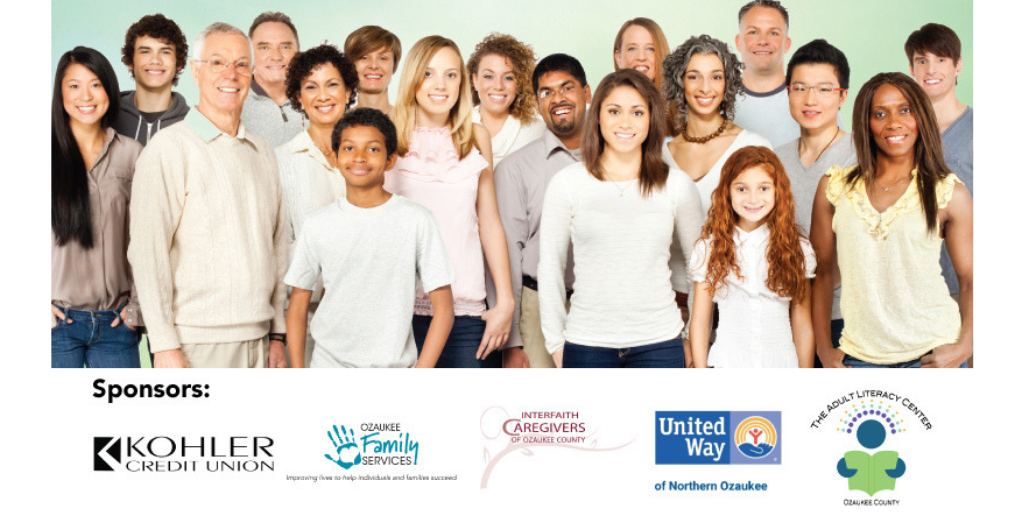 